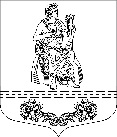 МУНИЦИПАЛЬНЫЙ СОВЕТ ВНУТРИГОРОДСКОГО МУНИЦИПАЛЬНОГО ОБРАЗОВАНИЯ САНКТ-ПЕТЕРБУРГА МУНИЦИПАЛЬНОГО ОКРУГА ПАРНАСР Е Ш Е Н И Е27 июня 2017 года                     г. Санкт-Петербург                                      № 30/2О признании утратившим силу решения муниципального совета внутригородского муниципального образования Санкт-Петербурга муниципального округа Парнас от 27.04.2015 № 6/3 «Об утверждении Положения о порядке исполнения органами местного самоуправления внутригородского муниципального образования Санкт-Петербурга муниципального округа Парнас вопроса местного значения «Проведение работ по военно-патриотическому воспитанию граждан»Руководствуясь ст. 79 Федерального закона от 06.10 2003 № 131-ФЗ            «Об общих принципах организации местного самоуправления в Российской Федерации», Законом Санкт-Петербурга от 23.09.2009 № 420-79                               «Об организации местного самоуправления в Санкт-Петербурге», Законом Санкт-Петербурга от 18.07.2016 № 453-87 «О патриотическом воспитании в Санкт-Петербурге», муниципальный совет внутригородского муниципального образования Санкт-Петербурга муниципального округа Парнас РЕШИЛ:1. Решение муниципального совета внутригородского муниципального образования Санкт-Петербурга муниципального округа Парнас от 27.04.2015         № 6/3 «Об утверждении Положения о порядке исполнения органами местного самоуправления внутригородского муниципального образования Санкт-Петербурга муниципального округа Парнас вопроса местного значения «Проведение работ по военно-патриотическому воспитанию граждан» признать утратившим силу.2. Настоящее решение опубликовать в официальном печатном издании Муниципального Совета и местной Администрации МО МО Парнас «Муниципальное образование Муниципальный округ Парнас».3. Настоящее решение вступает в силу в соответствии с действующим законодательством.4. Контроль за исполнением настоящего решения возложить на Главу муниципального образования.Глава муниципального образования                                                     А.В. Черезов